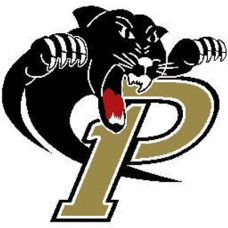 Providence High School: Foundations Math 3 SyllabusMrs. Jessica Aycock Email:  jessicam.aycock@cms.k12.nc.usWebsite: www.jessicamaycock.weebly.comMajor Instructional Goals: The North Carolina Common Core Standards for Math 3. This will include the study of advanced algebraic concepts of functions, polynomials, rational expressions, geometry, trigonometry, and basic statistics. Students will be expected to describe and translate among graphic, algebraic, numeric, and verbal representations of relations and the use those representations to solve performance tasks used with the Common Core curriculum. Parent Initials________	Required Materials2” Binder, Pencil Pouch, Dividers (5), Pencils, Erasers, Color Pencils, Graph Paper, Ti 84+  Graphing Calculator, Notebook Paper, Expo Marker________	Calculators ****Ti-84 + calculators will be used throughout high school and collegeDuring the first week of school, students will be given the option to use their own calculator or one of the ten from a class set. If the student chooses to use his/her own calculator throughout the course, he/she will not be assigned a school calculator. The school calculators may only be used during the scheduled class time and will not be sent home with the students. Students will also be responsible for any damages to their assigned calculator. Students who request may also be issued a school calculator to take home. Students will be given a contract to sign and will be responsible for damages. Students using personal calculators will be expected to provide their own batteries as well have the calculator charged. All personal calculators may have the memory cleared before each formal.________	HomeworkHomework will be assigned Monday through Friday. All homework and projects will be posted on my website.  To locate my website, go to Providence High School, Faculty and Staff, and click on the website symbol beside the my name.  Homework will be graded on a daily and weekly basis through the homework check. Students are required to copy all homework questions and label them clearly in their 2” binder section under the homework divider. They will be asked to write out certain problems daily. The points given on daily homework will include 5 points for the original problem, 3 points for work that makes sense and 2 points for the answer. Students will not be allowed to use their books, Chromebooks, or calculators for the homework check- only their written or printed homework. 	Homework will be gone over daily to give students the opportunity to correct work and answers. Then there will be a weekly homework check over the assignments on the daily homework sheet. The problems at this time must be complete and correct. There will be no partial credit given on the weekly homework check. In order for students to receive full credit for the homework problems, they must have the original problem, the correct answer and work that gives the correct answer.	If students are given a homework assignment on Tuesday and are absent from school on Wednesday, the homework assignment given on Tuesday is due the day they return to school. The homework assigned on Wednesday and Thursday is due on Friday. Students have the responsibility of looking on the website to see what assignments they have missed. ________	Notebooks/BindersNotebooks will consist of daily notes, homework assignments, station work, handouts, worksheets and activities completed in class. Students will be asked ten questions about their notebooks and turn them in to be graded. There is no partial credit given on the notebook check. Notes may be taken in pencil or pen. Notes must be copied exactly as they are given for students to receive full credit. Abbreviations of words and steps missing from problems will be considered incorrect. This is due to the fact that math is an exact science. A comma means something different than a parenthesis and the misplacement of a decimal can change the value of an answer. Students may always add to the notes if they like. You may have more notes than the ones given. However, you can’t have fewer notes. Notebook checks will be an informal grade. Students are responsible for copying notes and completing missing assignments in notebooks. Students may also obtain notes that are missed due to an absence from the website. ________	Group EvaluationsStudents will be working in groups. They will evaluate one another in the groups given the rubric provided. This will be done on a rotating basis. Students will also evaluate themselves. The teacher will also evaluate the students in the four areas provided. The scores will be added together to give the final grade. Student evaluations will be written with specific documentation about the activities that take place within the group settings among four areas. Students will then be given the evaluation scores only so that they know which areas to improve upon. The written evaluations will be kept anonymous so that students may be completely honest. 	The ability to work in a group or team setting is a vital 21st century skill. Most jobs require communicating with others in a collaborative setting to reach a common goal. Communicating about the mathematics introduced is just as important as being able to work a problem. Allowing students other ways of communicating in mathematics is essential to their success in all classes.________	TutoringTutoring is offered by every math teacher to ensure that the students get the help that they need to be successful.  Students MUST sign up no later than the day before tutoring. If a student shows up for tutoring without signing up, they will not be permitted to stay. Students may attend any math 3 teacher’s tutoring session. All teachers collaborate and are teaching the same concepts. Students must make it a priority to seek the help they need during the times offered.  Monday Afternoons 2:30 - 3:00________        Alternate Assignment For MasteryAll students will  have the opportunity to complete an alternate assignment to add points to their tests.  See the rubric and expectations provided to students. ________	Extra CreditI do not give any one student extra credit that is not offered to the entire class. Students will be given opportunities to earn homework passes and a bad test day ticket. Each formal test grade will also have an extra credit problem to be worked. If students are present on the day of a test, three points will be added to their test score. ________	Student Planner/AgendaEvery student will have the responsibility of keeping a student agenda with them at all times. This is a wonderful resource that includes the student handbook, rules, and dress code, as well as, a record of daily assignments and projects. It is also the tool that allows teachers to communicate with you as parents. Your child is responsible for keeping up with the planner and having it every day in every class. ________	ExpectationsClass RulesBe prepared, be polite, and be prompt.Respect yourself, others and our environment.Follow all teacher directions and school rules. I have set the highest standards and expectations for your child. Students will be expected to follow all Providence High School and Charlotte-Mecklenburg Schools rules and regulations regarding behavior and dress code.________	CommunicationI am extending an invitation to you to become involved in your child’s learning. Question them about what they are learning and set up some household rules concerning reading and studying. Also, please feel free to call or e-mail me for any questions or concerns.   My e-mail address is below. The school number is 980-343-5390. I welcome your concerns and look forward to working with you and your child this school year. Jessica Aycock ~ jessicam.aycock@cms.k12.nc.us ________	Grading Scale and CategoriesThere are two categories of grades with the following percentages. Also, the Math 3 EOC will make up 20% of the final grade. 1st/3rd/4th Quarter			2nd Quarter				Grading ScaleInformal –30%			Informal - 20%			A – 90 – 100Formal – 70%    			Formal - 60%				B – 80 – 89Mid-term - 20%			C – 70 – 79							D – 60 – 69										F – 59 and below Informal Assessments include in-class assignments,group evaluations, homework checks, and notebook checks. Formal Assessments include quizzes, quests, and tests. Since test and quiz dates are known in advance, students will be expected to take these on the given date, even if the student is absent the day before. ________	Make-up Work All assignments will be posted on my website. Each student should access the website when they miss assignments. Upon a students return to school, they will have 5 school days to make arrangements for turning in missing assignments. Assignments will be considered late after this time and students may receive a maximum of 50% of its value. See homework section for homework policy. Please sign and return this syllabus by Thursday, August 31st. A copy of this syllabus is located on my website.I have read and discussed the above discipline procedures with my child.Child’s Name:__________________________ Child’s Signature: _________________________________Parent/Guardian Signature:________________________________Date:__________________________Will your child have Internet access at home to access my website for homework and various other resources? _____Yes		_____No	